Obilniny1. Do neúplného textu vyber vhodná slova. (Nejprve se pokus doplnit bez      nápovědy pod textem.)Obilniny patří mezi  ____________ _______ rostliny.  Z obilných zrn se mele ____________________________ . Nejvíce mouky se u nás mele z ______________________ .K podestýlání hospodářských zvířat se používá _________________________ .K obilninám jsou příbuzné trávy, které jsou potravou pro ______________________zvířata. Pýr plazivý je nebezpečný _______________________ . Myslím si, že rýže,která pochází z Asie, patří – nepatří mezi obilniny.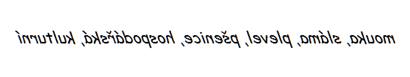 2. Vysvětli pojmy (pracujte ve dvojicích nebo ve skupině):kulturní rostliny _________________________________________________________hospodářská zvířata _________________________________________________________sláma _________________________________________________________podestýlání zvířat _________________________________________________________plevel _________________________________________________________3. Napiš příklady výrobků z obilnin:	4. Nakresli výrobky z obilnin.         ____________                 ____________               ____________	5. Spočítej, kolikrát se vyskytují následující obilniny v osmisměrce:	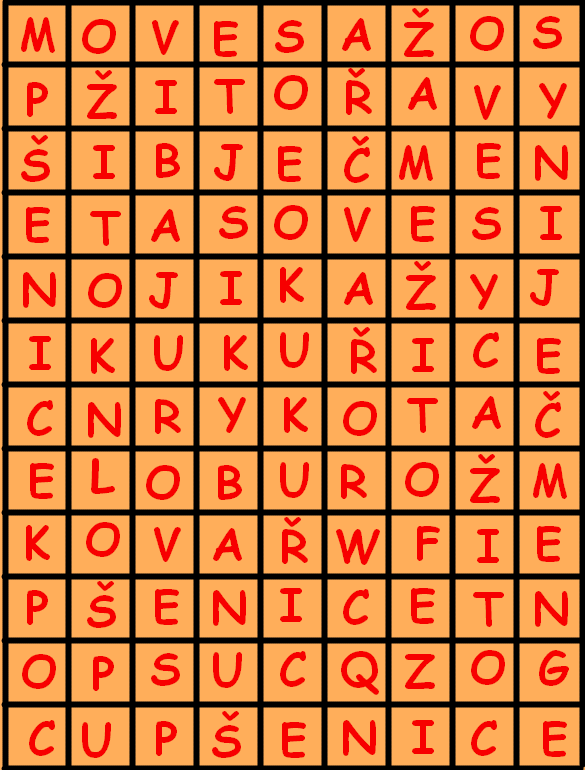 pšenice	oves                           kukuřice                ječmen                              žito________________________________________________________              Zajímavost: slovo souznačné se slovem obilniny = 		             e i l á e r e c